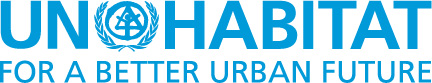 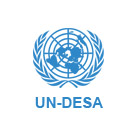 UNDESA/DSPD FORUMDISABILITY INCLUSION AND ACCESSIBLE URBAN DEVELOPMENTIn collaboration with UN-Habitat  |  UN Office Nairobi | 28-30 Oct 2015Day 1 - 28 October 2015The meeting takes place at the United Nations Office in Nairobi Conference Room 2.9-9:30amOpening  Welcome and opening addresses byUN DESA (Video Messages from Mr. Wu Hongbo, Under-Secretary-General, DESA and Ms. Daniela Bas, Director, DSPD/DESA)Mr. Lennin Moreno, Secretary General’s Special Envoy on Disability and Accessibility (video message)Mrs Aisa Kacyira Deputy Executive Director of UN-Habitat 9:30 a.m. to 12:00 p.m.Roundtable 1:  Accessibility and disability inclusion in the context of urban development:  Where do we stand? This session aims to review current national and local urban policy frameworks, key issues and trends in the field of urban development from a disability perspective, underscoring the importance of accessibility and disability inclusion for achieving sustainable and inclusive urban development.Brief presentations by experts will be given on global normative framework on disability and development, current urban development policy and practices and Habitat III  and national and regional perspectives. This will be followed by an interactive dialogue among all expert participants. At the end of the round table, a set of overarching conclusions and recommendations on the current status of accessibility and disability inclusion in urban development will be formulated by experts. 10:45-11:00am: Coffee Break1:30 to 4:30pmRoundtable 2: Exchange of national and local experiences on planning and building accessible and inclusive cities: Infrastructure, housing and public spaces Brief presentations by experts will be given by national and local governmental focal points on urban planning on disability issues, international organizations, DPOs and development partners to exchange  experiences and practical expertise on planning and building accessible and inclusive cities, especially in the sectors of infrastructure, housing and public spaces, followed by an interactive dialogue among all expert participants. At the end of the round table, a set of conclusions and recommendations on accessible infrastructure, housing and public spaces will be developed.3 -3:15 pm: Coffee BreakDay 2 - 29 October9:00 a.m. to 12:00 p.m.Round table 3: Access to information, ICTs and basic public services Exchange of experiences, practical expertise and solutions in regard to access to information and communications technologies and basic public services in the context of building inclusive, resilient and sustainable Smart cities and communitiesDuring this round table, experts will provide brief presentations on ICT and public services. Following discussion, a set of conclusions and way forward for advancing accessible ICT and public services will be formulated.10:45-11:00am: Coffee Break1:30 to 4:30pmRoundtable 4: Planning and building accessible and inclusive cities, and the roles of standards and national legislation in urban development, such as in transportation and urban infrastructure Discussants from international organizations, national and local governmental urban planning, disability focal points, DPOs, and development partners to discuss how to overcome challenges and to further the promotion of accessibility and disability inclusion in the context of urban development in sectors such as transportation, including discussions on the roles of standards and legislation This round table discussion will focus on sharing experiences in planning and building accessible inclusive cities with the view to developing actionable conclusions and recommendations. 3 -3:15 pm: Coffee BreakDay 3 - 30 Oct8:00 a.m. to 10:00 p.m.Special Session:  Multi-stakeholders partnership to promote Disability Inclusion and Accessibility in Urban Development in Africa.  Roundtable consultation focused on an African perspective for promoting disability inclusion and accessibility in the context of urban development.  Co-facilitated by UNDESA and the former UN Special Rapporteur on Disability/African Disability Forum Presentations of messages and interactive discussion UNDESA/UN Habitat (global issues and trends)Mr. Lefhoko Kesamang  ( African Union)Ms. Winnie Chepkemboi Kalya (National Construction Authority)Honorable Isaac Mwaura (Kenya Disability Paliamentary Association, KeDiPa)Honorable  Ben Njoroge ( Senate, Kenya)Mr. Bob Ransom ( African Disability Forum)  Ms Saba Lishan (African Child Policy Forum)Mr. Richard Mwathi and Ms Hannah Wanja (Young Voices  of  Leonard Cheshire Disability)World BankMs. Judith Heumann (USA)Mr. Paul Mbatia ( Light for the World)Marianne Frederiksen (Danske Handicaporganisationer,DH) 10 am: Coffee Break1:30 to 4:30pmSixth meetingSummaries of round-table discussions and presentation of key findings and recommendations on furthering promotion of accessible and inclusive urban developmentRoundtable oneRoundtable twoRoundtable threeRoundtable fourSpecial Session3 -3:15 pm: Coffee BreakClosing remarks:Mr Raf Tuts (UN-Habitat)Mr. Lefhoko Kesamang (African Union)Mr. Shuaib Chalklen (African Disability Forum)      Mr. Guozhong Zhang (UNDESA)	ExpertsExpected topic / role01Mr. Clinton Rapley International Management Services (Thailand/USA)Facilitator02Mr Kumaresh Chandra Misra
Habitat III SecretariatGlobal overview on policy and practices in urban development and progress towards Habitat III03Mr. Guozhong ZhangUNDESAInternational normative framework on disability and development04Ms. Susan SchorrInternational Telecommunication UnionGlobal policy framework and standards  on ICT accessibility 05Ms. Maria D. Perrone NavasInclusive Management on Disabilities of the Vice-Presidency (Republic of Ecuador)Accessibility and disability inclusion in urban development (a perspective from Ecuador and Latin America)06Mr. Mukhtar Al Shibani Global Alliance on Accessible Technologies and Environments (Saudi Arabia)Universal design and built accessibility (perspective of Saudi Arabia)07Ms. Goh Siam Imm (remotely)Building and Construction  Authority (Singapore)Inclusive, and universally designed housing and transportation in Singapore08Ms. Judith Heumann
State Department (United States)Accessible urban development and disability inclusion in urban development  (a perspective of USA )09Dr. Adebukola S AdebayoJoint National Association of Persons with Disabilities and Human and Organizational Resources Development Centre (Nigeria)Accessibility and E-inclusion in urban development contexts  (a perspective of Nigeria)10Ms. Inmaculada Placenia Porrero (remotely)European Commission  Accessibility policy and practices in EU11Ms. Ann Frye (remotely)Ann Frye Ltd., (United Kingdom)Accessible transportation in : key issue and trends12Ms. Stafanie Holzwarth, UN-Habitat/ Mr Christopher Kost, Africa Programme Director, Institute for Transport and Development PolicySustainable urban mobility and disability: Mainstreaming universal access13Ms. Amanda GibberdDepartment of Transportation (South Africa)Rapporteur of sessionExpertsExpected topic / role1Mr. Clinton Rapley International Management Services (Thailand/USA)Co-facilitator2Mr. Christophe LalandeUN-Habitat Accessible housing and disability inclusionCo-Facilitator3Ms. Maria D. Perrone NavasInclusive Management on Disabilities of the Vice-Presidency (Republic of Ecuador)Accessibility and disability inclusion practices in Ecuador4Mr. Joseph Kwan (remotely)
UDA Consultants Ltd. (Hong Kong, China)Disability inclusion and accessibility - experience and lessons learnt from Hong Kong, China5Mr. Mohammed GabbowNational Council for Persons with Disabilities, (Kenya)Disability and accessibility promotion the role of public policy including public procurement:  experience from Kenya6Mr. Mohammed Al Tarawneh Committee on the Rights of Persons with Disabilities (Jordan)Universal design and accessibility 7Ms. Yetnebersh Nigussie MollaECDD (Ethiopia) Disability and accessibility in urban contexts: some observation s from Ethiopia8Ms. Sela BrothertonZambia Federation of the Disabled ( Zambia)Housing and physical accessibility9Dr. Victor Santiago Pineda (remotely)University of California and Director of Inclusive Cities Lab (USA)Accessibility and urban planning : current status and policy responses for the next phase towards an Inclusive New Urban Agenda10Mr. Ondoua Abah Gabriel (remotely)
CAFOD (Cameron)Accessible housing and disability inclusion11Mr. Michael Szporluk
UN Habitat consultant on urban planningAccessibility and right to  housingCo-rapporteur12Mr. Bob RansomWorking Group of the ADF Co-rapporteur ExpertsExpected topic / role1Mr. Hiroshi KawamuraDAISY (Digital Accessible Information System) Consortium (Japan)Accessibility in ICTsFacilitator2Ms. Susan Schorr International Telecommunication UnionRoles of  ICT accessibility legislations and standards  work for disability inclusion in development Rapporteur	3Mr. Axel Leblois  (remotely)G3ICT (California)ICT Accessibility and smart city development: promising practices and solutions4Ms. Jutta TrevinarusInclusive Design Research Centre, OCAD University  Toronto (Canada)ICT accessibility and universal design: roles of technical standards5Dr. Adebukola S Adebayo Joint National Association of Persons with Disabilities and Human and Organizational Resources Development Centre (Nigeria)e-inclusion /e-Government and public services 6Mr. David Banes  (remotely)MADA (Qatar)ICT accessibility7Mr. James Rwampigi Aniyamuzaala Federation of the Hard of Hearing (UFHOH) (Uganda)Access to information, ICTs and basic public service: a perspective from a youth and deaf community 8Mr. Donal Rice (remotely)National University of Ireland at Galway (Ireland)Experience/lessons on planning and building accessible and inclusive cities from the perspective of the EU and Ireland in promoting participation and accessible ICTs9Mr. Samuel Kabue EDAN (Kenya)Accessibility and disability inclusion in urban development 10Ms. Venus IlaganRehabilitation International (Philippines)Disability inclusion and accessibilityExpertsExpected topic / role1Mr. Shuaib ChalklenFormer UN special Rapporteur on Disability of the Commission for Social Development (South Africa)Co-Facilitator : Lessons from the implementation of Standard Rules 2Ms. Ling Suen ICSA (Intelligent Computers and Systems Applications) Inc. (Canada)Universally Accessible Communities: the North American ExperienceCo-rapporteur3Ms.  Karim Del Rocío Garzón Díaz Universidad del Rosario ( Colombia)Accessible transportation and tourism:  some learning points from Colombia4Mr. Sunarman SukamtoCBR DTC Solo (Indonesia)Legally binding accessible transportation regulation in Solo City of Indonesia5Ms. Amanda GibberdDepartment of Transportation (South Africa)Accessible transportation: addressing the gaps between policy and practicesCo-Rapporteur6Dr. Michael FembekEssl Foundation/Zero Project ( Austria)Accessible transportation : some promising case studies 7Ms.  Clare  PelhamLeonard Cheshire Disability (United Kingdom)Accessible transportation and disability inclusion 8Mr. Guy DaviesDisability Solutions (Pty) Ltd (South Africa)Universally designed approach to improve accessibility to transportation 9Ms. Charlotte McClain-Nhlapo (remotely)World BankPerspective from a development bank10Mr. Derrick Cogburn (remotely)Institute on Disability and Public Policy for the ASEAN RegionRole of legislation and standard in promoting accessible urban development with focus on ICT11Mr. Michael Replogle (remotely)Deputy Commissioner of Policy at New York City Department of Transportation (USA)Accessible transportation how current policy and practices work for disability inclusion12Mr. Quemuel Arroyo (remotely)Department of Transportation, Government of  New York City (USA)Accessible transportation how current policy and practices work for disability inclusion